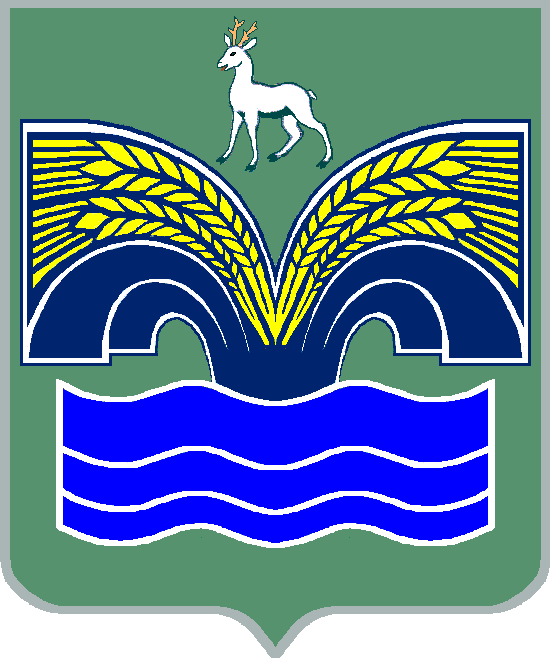 АДМИНИСТРАЦИЯМУНИЦИПАЛЬНОГО РАЙОНА КРАСНОЯРСКИЙСАМАРСКОЙ ОБЛАСТИПОСТАНОВЛЕНИЕот  04.04.2022   №  70О внесении изменений в состав Комиссии по вопросам рекультивации земель на территории муниципального района Красноярский Самарской области, утвержденный постановлением администрации муниципального района Красноярский Самарской области от 02.08.2019 № 251                В связи  с кадровыми изменениями, на основании пункта 3 части 4 статьи 36 Федерального закона от 06.10.2003 № 131 – ФЗ «Об общих принципах организации местного самоуправления в Российской Федерации», пункта 5 статьи 44 Устава муниципального района Красноярский Самарской области, принятого решением Собрания представителей муниципального района Красноярский Самарской области от 14.05.2015 № 20-СП, Администрация муниципального района Красноярский Самарской области ПОСТАНОВЛЯЕТ:Внести в состав Комиссии по вопросам рекультивации земель на территории муниципального района Красноярский Самарской области, утвержденный постановлением администрации муниципального района Красноярский Самарской области от 02.08.2019 № 251 «О Комиссии по вопросам рекультивации земель на территории муниципального района Красноярский Самарской области» (с изменениями от 19.10.2021 № 312), изменения, изложив его в редакции согласно приложению  к настоящему постановлению.Настоящее постановление разместить на официальном сайте Администрации муниципального района Красноярский Самарской области в сети Интернет.Признать утратившим силу постановление администрации муниципального района Красноярский Самарской области от 19.10.2021 № 312 «О внесении изменений в состав Комиссии по вопросам рекультивации земель на территории муниципального района Красноярский Самарской области, утвержденный постановлением администрации муниципального района Красноярский Самарской области от 02.08.2019 №251». Настоящее постановление довести до сведения заинтересованных лиц.И.о. Главы района                                                                          Д.В.ДомнинГимелева 21128                                                                      ПРИЛОЖЕНИЕ к постановлению администрации                                                                       муниципального района                                                                   Красноярский Самарской области                                                                    от  04.04.2022  №  70СоставКомиссии по вопросам рекультивации земель натерритории муниципального района Красноярский Самарской области (далее – комиссия) Сидюкова Татьяна ЛеонидовнаСинегубова Елена АлександровнаГимелеваТатьяна Николаевназаместитель Главы муниципального района Красноярский Самарской области по управлению муниципальной собственностью и сельскому хозяйству, председатель комиссии;врио руководителя МКУ-Управление сельского хозяйства администрации муниципального района Красноярский Самарской области, заместитель председателя комиссии;ведущий специалист МКУ-Управление сельского хозяйства администрации муниципального района Красноярский Самарской области, секретарь комиссии;Члены комиссии:                            ФондаВалерий Леонтьевич                                             ведущий специалист  отдела экологического надзора контрольного управления администрации муниципального района Красноярский Самарской области;Яшина Виктория Александровна                                        начальник отдела земельных отношений  Комитета по управлению муниципальной собственностью администрации муниципального района КрасноярскийСамарской области;Стукалин Александр Викторович                         начальник отдела муниципального контроля контрольного управления администрации муниципального района КрасноярскийСамарской области